Практическая работа по темеСоздаем простой коллаж средствами редактора GimpТехнология выполнения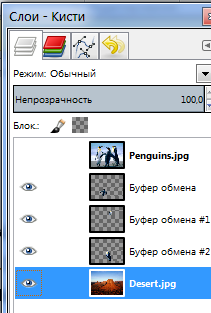 Открыть два изображения в одном окне, для этого в меню Файл - Открыть как слои, и выбрать в списке сразу оба изображения. После чего они разместятся каждый на своем слое в одном окне.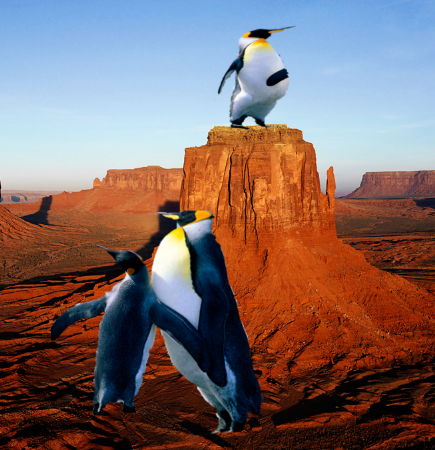 Выделить нужный объект с помощью инструментов выделения: Умные ножницы или Быстрое выделение после того как выделили нажать Enter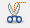 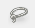 Теперь выделение необходимо скопировать. Для этого нажмите меню «Правка» и выберите пункт «Копировать». Снять активность с первого слоя и перейдите ко второму изображению. 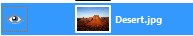 Выполнить команду: «Правка» -  «Вставить как..» -  «Новый слой». Чтобы снять выделение с вставленного фрагмента нажмите меню «Выделение» и выберите пункт «Снять выделение».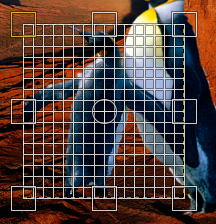 Масштабируем новый объект с помощью инструмента Масштаб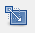 При появлении масштабной сетки  необходимо изменить размеры объекта потянув за любой угол сетки вверх или  вниз. В диалоговом окне Масштаб нажать кнопку Изменить.Перемещение объекта осуществим с помощью инструмента Перемещение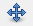  Редактирование вставленных объектов выполним с помощью инструмента  Резкость. Размыть края объекта, что бы скрыть неровности выделения.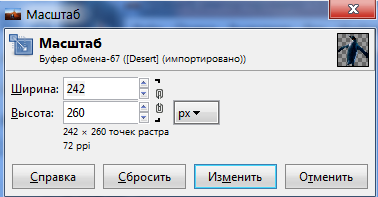 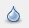 Добавить в коллаж несколько объектов согласно данному алгоритму Сделаем скриншот нашего коллажа с  помощью кнопки на клавиатуре Print Screen.Осуществим запуск   программы Paint и экспортируем наше изображение через команду – Вставить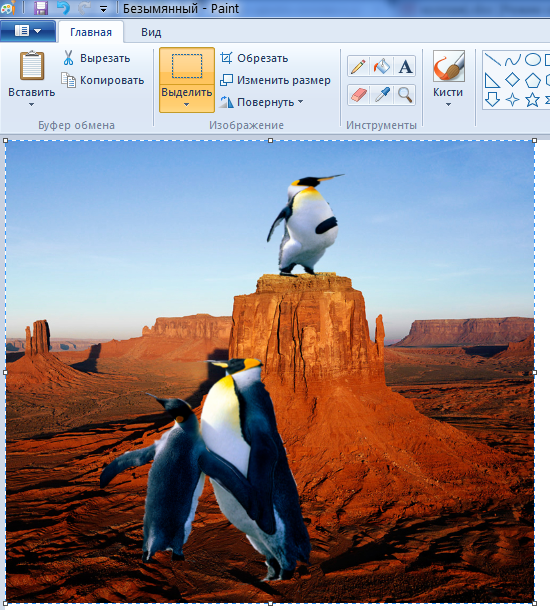  Выделим нужный фрагмент коллажа с помощью инструмента  Выделить,  далее этот фрагмент необходимо вырезать и снова экспортировать в программу  Paint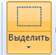  Сохранит  свой коллаж  на Рабочем столе в формате jpg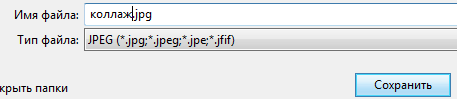 